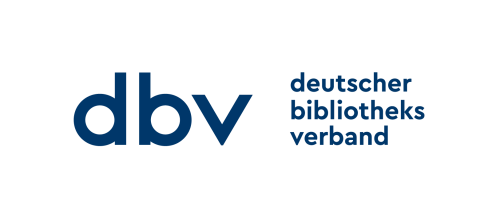 Mitgliedsantrag für eine persönlich fördernde Mitgliedschaft Hiermit beantrage ich ab dem 01.01.20...........   /   01.07.20...........die persönlich fördernde Mitgliedschaft im Deutschen Bibliotheksverband e.V. (dbv)Den Mitgliedsbeitrag setze ich auf: ……………………………………… € fest.Der Mindestbeitrag für das Jahr 2021 beträgt für persönlich fördernde Mitglieder jährlich 326,53 €.Weitere Informationen unter: http://www.bibliotheksverband.de/mitglieder/foerdernde-mitglieder.htmlAnsprechpartner*in:	Postanschrift:	Hausanschrift:	Telefon:	Fax: E-Mail:	Internet:	Satzung, Datenschutzerklärung und Beitragsordnung des dbv sind uns bekannt.https://www.bibliotheksverband.de/dbv/ueber-uns/rechtsgrundlagen-dbv.html□ Ich erkläre, dass ich gemäß der Satzung des dbv keine ordentliche Mitgliedschaft im Deutschen Bibliotheksverband e.V. (dbv) beantragen kann.□ Ich bin einverstanden, dass ausgewählte Kontaktdaten auf der Verbandswebsite www.bibliotheksverband.de abgebildet werden. .................................................................................................................................................................Ort, Datum	rechtsverbindliche UnterschriftBitte senden Sie den Antrag im Original per Post an die dbv-Bundesgeschäftsstelle: Deutscher Bibliotheksverband e.V. (dbv)Bundesgeschäftsstelle	Fritschestraße 27-28	10585 Berlin	